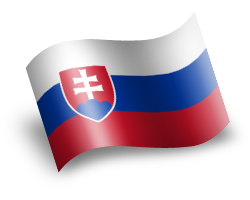 LET’S EXPERIENCE AND LEARN    Experiment 3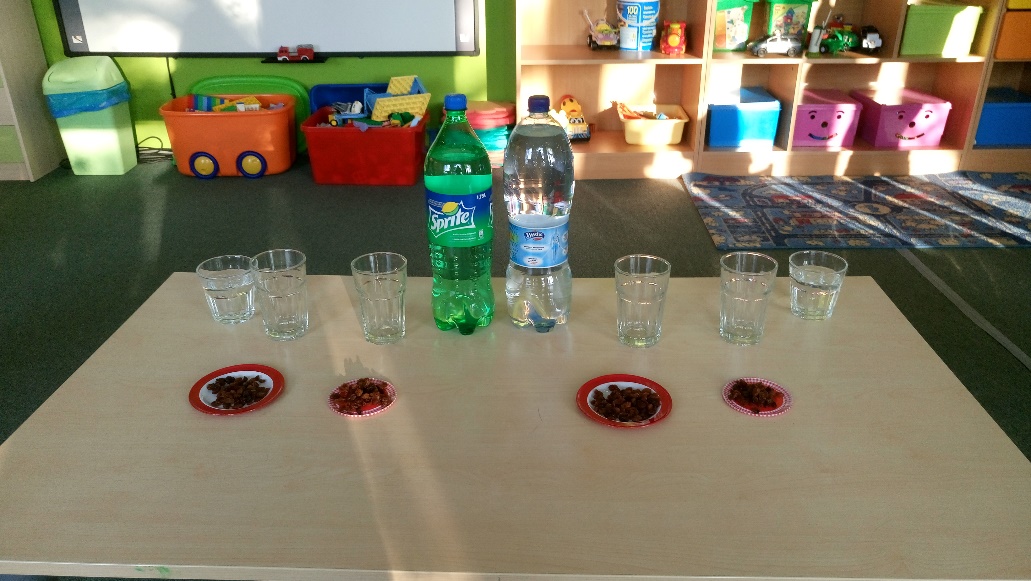 MATERIALS:1. A box of raisins2. A tall, clear glass or plastic cup3. Well-carbonated soda (tonic water, club soda, and Sprite all work well)Fill the glass with soda.Drop 10-15 raisins into the soda.Focus all of your attention on those raisins.  Are they moving?  Yes!  They’re floating, they’re bobbing up and down, they’re dancing!  Have fun!